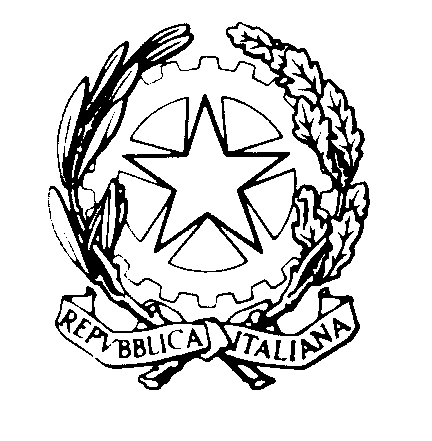 TRIBUNALE DI REGGIO CALABRIASEZIONE DEL DIBATTIMENTO                                                                             Al Segretario del Consiglio dell’Ordine degli Avvocati di Reggio CalabriaOggetto: UDIENZA COLLEGIALE DEL 15.2.2023 – COLLEGIO IORI-BERARDI- CERFEDASi comunicano le fasce orarie di trattazione dei processi dell’udienza indicata in oggetto per la cortese pubblicazione, Si ringrazia. Reggio Calabria, 14.2.2023                                                        Il Presidente                                                                                                dott.ssa Greta Iori n.  ordineoreR.G.N.R.R.G.T.19.306636/20161356/2017210.30129/20181869/2020311.006164/20161292/2022411.101952/20183820/2019511.154315/20161251/2018612.152457/20171249/2021714.006441/2015723/2018814.303256/2017 d.d.a.1294/2019